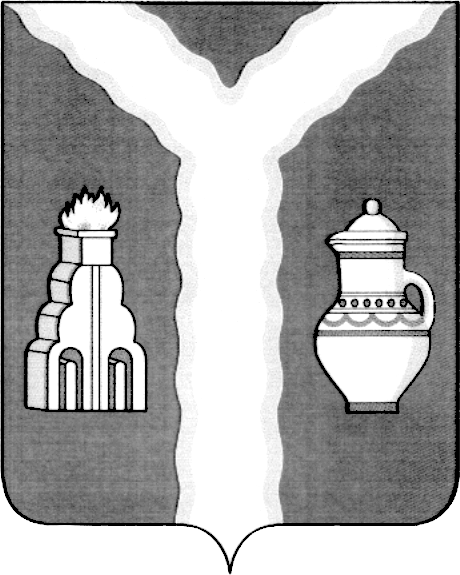 РАЙОННАЯ ДУМАМУНИЦИПАЛЬНОГО РАЙОНА «ГОРОД КИРОВ И КИРОВСКИЙ РАЙОН» КАЛУЖСКОЙ ОБЛАСТИРЕШЕНИЕот 25 января 2024                                                                                                             № 257На основании ст. 7 Устава муниципального района «Город Киров и Кировский район»Районная Дума решила:1. Внести в Решение районной Думы от 21.12.2023   № 245 «О бюджете муниципального района «Город Киров и Кировский район» на 2024 год и на плановый период 2025 и 2026 годов»:изложить часть 1 решения в следующей редакции: «Утвердить основные характеристики бюджета муниципального района «Город Киров и Кировский район» на 2024 год:общий объем доходов бюджета муниципального района «Город Киров и Кировский район» в сумме 1 294 561 022 рублей 69 копеек, в том числе объем безвозмездных поступлений в сумме 814 773 022   рублей 69 копеек;общий объем расходов бюджета муниципального района «Город Киров и Кировский район» в сумме 1 331 584 976  рублей 68 копеек;объем бюджетных ассигнований Дорожного фонда  в сумме 9 745 344 рублей 87 копеек;размер резервного фонда  Кировской  районной  администрации  в сумме 4 200 000 рублей;верхний предел муниципального внутреннего долга муниципального района «Город Киров и Кировский район» на 01.01.2025г. в сумме 10 058 000 рублей, в том числе верхний предел долга по муниципальным гарантиям в сумме 0 рублей;дефицит бюджета муниципального района «Город Киров и Кировский район» в сумме 37 023 953 рублей 99 копеек»;изложить часть 15 решения в следующей редакции:«Утвердить общий объем межбюджетных трансфертов бюджетам бюджетной системы Российской Федерации на 2024 год в сумме 66 727 039 рублей, на 2025 год в сумме 62 907 039  рублей, на 2026 год в сумме 62 747 039 рублей.Утвердить в составе межбюджетных трансфертов бюджетам муниципальных образований Кировского района:– объем дотаций на 2024 год в сумме 59 207 039 рублей, на 2025 год в сумме 59 207 039  рублей, на 2026 год в сумме 59 207 039  рублей;– объем иных межбюджетных трансфертов на 2024 год в сумме 7 520 000 рублей, на 2025 год в сумме 3 700 000 рублей, на 2026 год в сумме 3 540 000 рублей.»;приложение №4 к решению изложить в новой редакции (приложение №1);приложение №6 к решению изложить в новой редакции (приложение №2);приложение №8 к решению изложить в новой редакции (приложение №3);приложение №10 к решению изложить в новой редакции (приложение №4);приложение №12 к решению изложить в новой редакции (приложение №5);приложение №13 к решению изложить в новой редакции (приложение №6).2. Настоящее решение вступает в силу после официального опубликования.Глава муниципального района                                                                              Т.Д. Кожан    О внесении изменений и дополнений в решение Районной Думы от 21.12.2023   № 245 «О бюджете муниципального района «Город Киров и Кировский район» на 2024 год и на плановый период 2025 и 2026 годов» 